      上海源聚生物科技有限公司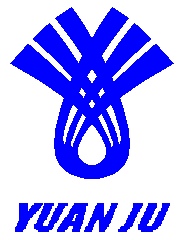                   公司地址：上海市徐汇区漕溪四村64号  邮政编码：200235                      电  话：021-64750301，64750302,   64750277                     传真:021-64750301，64750302 网址：http:// www.yjbiotech.cn酵母核糖核酸质量报告成品名称: 酵母核糖核酸,                   产品批号: 180730                           项   目标   准结   果性状微褐色粉末微褐色粉末干燥失重≤8.0%6.1%RNA含有量≥80.0%85%结论合格